KARTA PRZEDMIOTUUwaga: student otrzymuje ocenę powyżej dostatecznej, jeżeli uzyskane efekty kształcenia przekraczają wymagane minimum.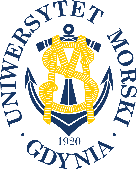 UNIWERSYTET MORSKI W GDYNIWydział Zarządzania i Nauk o Jakości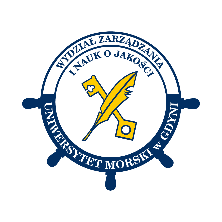 Kod przedmiotuNazwa przedmiotuw jęz. polskimstatySTYCZNE STEROWANIE PROCESAMIKod przedmiotuNazwa przedmiotuw jęz. angielskimSTATISTICAL PROCESS CONTROLKierunekNauki o JakościSpecjalnośćprzedmiot kierunkowyPoziom kształceniastudia drugiego stopniaForma studiówstacjonarneProfil kształceniaogólnoakademickiStatus przedmiotuobowiązkowyRygorzaliczenie z ocenąSemestr studiówLiczba punktów ECTSLiczba godzin w tygodniuLiczba godzin w tygodniuLiczba godzin w tygodniuLiczba godzin w tygodniuLiczba godzin w semestrzeLiczba godzin w semestrzeLiczba godzin w semestrzeLiczba godzin w semestrzeSemestr studiówLiczba punktów ECTSWCLPWCLPII/III1115Razem w czasie studiówRazem w czasie studiówRazem w czasie studiówRazem w czasie studiówRazem w czasie studiówRazem w czasie studiów15151515Wymagania w zakresie wiedzy, umiejętności i innych kompetencjiOgólna wiedza z matematyki, rachunku prawdopodobieństwa oraz statystyki opisowej, a także podstawy zarządzania jakością.Cele przedmiotuZapoznanie z metodami sterowanie przebiegiem jakości przy użyciu metod statystycznych oraz ich wykorzystanie do poprawy jakości produkcji.Osiągane efekty uczenia się dla przedmiotu (EKP)Osiągane efekty uczenia się dla przedmiotu (EKP)Osiągane efekty uczenia się dla przedmiotu (EKP)SymbolPo zakończeniu przedmiotu student:Odniesienie do kierunkowych efektów uczenia sięEKP_01Ma wiedzę dotyczącą przebiegu procesów, czynników wpływających na nie oraz metod ich statystycznego opisu.NK_W01, NK_W03EKP_02Ma wiedzę na temat metod związanych z rachunkiem prawdopodobieństwa i podstawami wnioskowania statystycznego, a także jej wykorzystaniem do opisu przebiegu procesów.NK_W01, NK_W05EKP_03potrafi przeanalizować modele biznesu konkretnych przedsiębiorstw uwzględnieniem roli pracowników.K_W05, K_U03EKP_04Potrafi zaproponować usprawnienia działania procesu i przedstawia rekomendacje dotyczące dalszego postępowania z procesem.K_U03Treści programoweLiczba godzinLiczba godzinLiczba godzinLiczba godzinOdniesienie do EKPTreści programoweWCLPOdniesienie do EKPPodstawowa terminologia i definicje dotyczące jakości, jej znaczenia oraz znaczenia kontroli jakości.1EKP_01Statystyka opisowa w kontroli jakości (metody doboru próby i jej reprezentatywność, metody opisu zbiorowości statystycznej w tym: średnia, dominanta, kwartyle, odchylenie standardowe, rozstęp, miary asymetrii, kurtoza).2EKP_01Rozkłady prawdopodobieństwa wykorzystywane w kontroli jakości (dwumianowy, Poissona, normalny, t-Studenta, chi-kwadrat, 
F-Fishera-Snedecora), twierdzenia graniczne raz metody eliminacji obserwacji niewiarygodnych, np. reguła trzech sigm.1EKP_02Statystyka opisowa w kontroli jakości (metody doboru próby i jej reprezentatywność, metody opisu zbiorowości statystycznej w tym: średnia, dominanta, kwartyle, odchylenie standardowe, rozstęp, miary asymetrii, kurtoza).2EKP_02Analiza przyczyn i skutków, analiza współzależności, 7 narzędzi jakości.2EKP01, EKP_02, EKP_03, EKP_04Pojęcie oraz metody badania zdolności procesu.3EKP01, EKP_02, EKP_03Karty kontrolne, ogólne zasady konstrukcji oraz wykorzystanie (karta kontrolna średnich, odchyleń standardowych, rozstępów, pojedynczych obserwacji, ilości i udziału sztuk niezgodnych, ilości i udziału niezgodności).4EKP01, EKP_02, EKP_03, EKP_04Łącznie godzin15Metody weryfikacji efektów uczenia się dla przedmiotuMetody weryfikacji efektów uczenia się dla przedmiotuMetody weryfikacji efektów uczenia się dla przedmiotuMetody weryfikacji efektów uczenia się dla przedmiotuMetody weryfikacji efektów uczenia się dla przedmiotuMetody weryfikacji efektów uczenia się dla przedmiotuMetody weryfikacji efektów uczenia się dla przedmiotuMetody weryfikacji efektów uczenia się dla przedmiotuMetody weryfikacji efektów uczenia się dla przedmiotuMetody weryfikacji efektów uczenia się dla przedmiotuSymbol EKPTestEgzamin ustnyEgzamin pisemnyKolokwiumSprawozdanieProjektPrezentacjaZaliczenie praktyczneInneEKP_01xxEKP_02xxEKP_03xxEKP_04xxKryteria zaliczenia przedmiotuZaliczenie składa się z testu (próg zaliczenia 50%) lub wykonywanego w grupach projektu badania przebiegu procesu.Nakład pracy studentaNakład pracy studentaNakład pracy studentaNakład pracy studentaNakład pracy studentaNakład pracy studentaForma aktywnościSzacunkowa liczba godzin przeznaczona na zrealizowanie aktywnościSzacunkowa liczba godzin przeznaczona na zrealizowanie aktywnościSzacunkowa liczba godzin przeznaczona na zrealizowanie aktywnościSzacunkowa liczba godzin przeznaczona na zrealizowanie aktywnościSzacunkowa liczba godzin przeznaczona na zrealizowanie aktywnościForma aktywnościWCLLPGodziny kontaktowe15Czytanie literatury8Przygotowanie do zajęć ćwiczeniowych, laboratoryjnych, projektowychPrzygotowanie do egzaminu, zaliczeniaOpracowanie dokumentacji projektu/sprawozdania8Uczestnictwo w zaliczeniach i egzaminachUdział w konsultacjach 3Łącznie godzinSumaryczna liczba godzin dla przedmiotu3434343434Sumaryczna liczba punktów ECTS dla przedmiotu11111Liczba godzinLiczba godzinLiczba godzinECTSECTSObciążenie studenta związane z zajęciami praktycznymi00000Obciążenie studenta na zajęciach wymagających bezpośredniego udziału nauczycieli akademickich1818180,50,5Literatura podstawowaAczel A.D., Statystyka w zarządzaniu, Wydawnictwo Naukowe, PWN, Warszawa, 2017.Hamrol A., Mantura W., Zarządzanie jakością. Teoria i praktyka, PWN, Warszawa 2006.Iwasiewicz A., Zarządzanie jakością, PWN, Warszawa 1999.Sałaciński T., SPC statystyczne sterowanie procesami produkcji, Oficyna Wydawnicza Politechniki Warszawskiej, Warszawa 2016.Kończak G., Wykorzystanie kart kontrolnych w sterowaniu jakością w toku produkcji, Wydawnictwo Akademii Ekonomicznej w Katowicach, 2000.Literatura uzupełniającaJóźwiak J., Podgórski J., Statystyka od podstaw, PWE, Warszawa, 2012.Makać W., Urbanek-Krzysztofiak D., Metody opisu statystycznego, Wydawnictwo Uniwersytetu Gdańskiego, Gdańsk, 2021.Ostasiewicz, S., Rusnak Z., Siedlecka U., Statystyka. Elementy teorii i zadania, Wydawnictwo Akademii Ekonomicznej, Wrocław, 2011. Oakland J., Statistical Process Control, Linacre House, Oxford, 2008Wheeler, D.J., Chambers, D.S., Understanding Statistical Process Control, 2nd edition. Knoxville, Tennessee: SPC Press, 1992Osoba odpowiedzialna za przedmiotOsoba odpowiedzialna za przedmiotdr Tomasz OwczarekKZiEPozostałe osoby prowadzące przedmiotPozostałe osoby prowadzące przedmiot